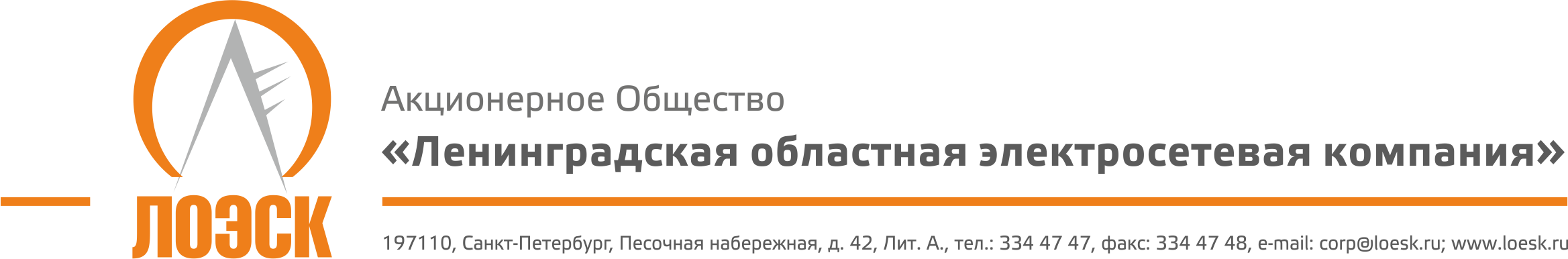 Разъяснения положений документации о запросе предложений в электронной форме № №31704927293 на поставку материалов для нужд АО "ЛОЭСК" (трансформаторы, изоляторы)№п/пВопрос по разъяснению документации о запросе предложенийРазъяснения документации о запросе предложений1.п.9 ИО-6-3,75 - это не полная маркировка. Изолятор выпускается в трёх исполнениях с различными тех. характеристиками. Прошу уточнить наименование, или предоставить тех. характеристики с эскизом.  ИО-6-3,75  I У3 (1 отв.М10/1 отв.М12)2п.8 ИО-10-3,75 - это не полная маркировка. Изолятор выпускается в трёх исполнениях с различными тех. характеристиками. Прошу уточнить наименование, или предоставить тех. характеристики с эскизом.  ИО-10-3,75 II У3 (2 отв.М8/1 отв.М12)3п.13 ИПУ-10/630 - это не полная маркировка. Изолятор выпускается в двух исполнениях с различными тех. характеристиками (овальный или квадратный фланец). Прошу уточнить наименование, или предоставить тех. характеристики с эскизом.  ИПУ-10/630-7,5 УХЛ1 (квадр. фланец)4п.14 ИТГР-10 - это не полная маркировка. Изолятор выпускается в нескольких исполнениях с различными тех. характеристиками (например ИТГР-10-750-65 У,Т3). Прошу уточнить наименование, или предоставить тех. характеристики с эскизом.  ИТГР-10-750-65 У35п.16 ЛК-70-10 - это не полная маркировка (не указана степень загрязнения и оконцеватели). Изолятор выпускается в нескольких исполнениях с различными тех. характеристиками . Прошу уточнить наименование, или предоставить тех. характеристики с эскизом.ЛК-70/10-И-3ГС6п.18 ОСК-8-35-2УХЛ - это не полная маркировка. Изолятор выпускается в нескольких исполнениях с различными тех. характеристиками. Прошу уточнить наименование и предоставить тех. характеристики с эскизом.  Изолятор ОСК-8-35-Б-2 УХЛ17п.20 ПС 300Б; п.21 ПС 70Е - это не полные маркировка. Изоляторы выпускается с различными строительными высотами, с различными тех. характеристиками. Прошу уточнить наименование, или предоставить тех. характеристики с эскизом.Изолятор подвесной ПС 300Б -  195мм. строительная высотаИзолятор подвесной ПС 70Е – 146мм.  строительная высота8п.29, РВО-10, п.30 РВО-6 - это не полные маркировки. Разрядники выпускается в двух исполнениях (У1; Н) с различными тех. характеристиками. Прошу уточнить наименование, или предоставить тех. характеристики с эскизом. Исполнение У19п.1-4 Втулки латунные. Втулки данных диаметров выпускаются производителем трансформаторных вводов из алюминия. Прошу согласовать поставку втулок изготовленных из алюминиевого сплава. Допускается поставка  втулок изготовленных из алюминиевого сплава.10п.5 SD193 - нет такого изолятора. Прошу уточнить наименование, или предоставить тех. характеристики с эскизом. Изолятор SH193